В СП «Детский сад №56» ГБОУ СОШ №4 г.о. Сызрань в старшей, подготовительной группе продолжает свою работу творческое объединение  по дополнительной общеобразовательной общеразвивающей программе «Я познаю себя» физкультурно - спортивной направленности. Очередное занятие было посвящено теме «Командир моего организма - мозг». Воспитанники в познавательно-игровой форме узнали о том, что мозг является своеобразным «командиром», принимающим сигналы от своих пяти «разведчиков» (глаза, язык, уши, нос, руки) и посылающим свои команды выполнить то или иное действие различным органам. Дети рассматривали презентацию «Мозг», играли в игру «Угадай, кто тебя позвал?», с помощью которой воспитанники узнали, что слух для человека большая ценность. Воспитанники выполняли дыхательную и зрительную гимнастики, играли в игру «Узнай друга», узнали, что руки  наши помощники. В конце занятия дети познакомились с правилами  «Как сохранить мозг здоровым».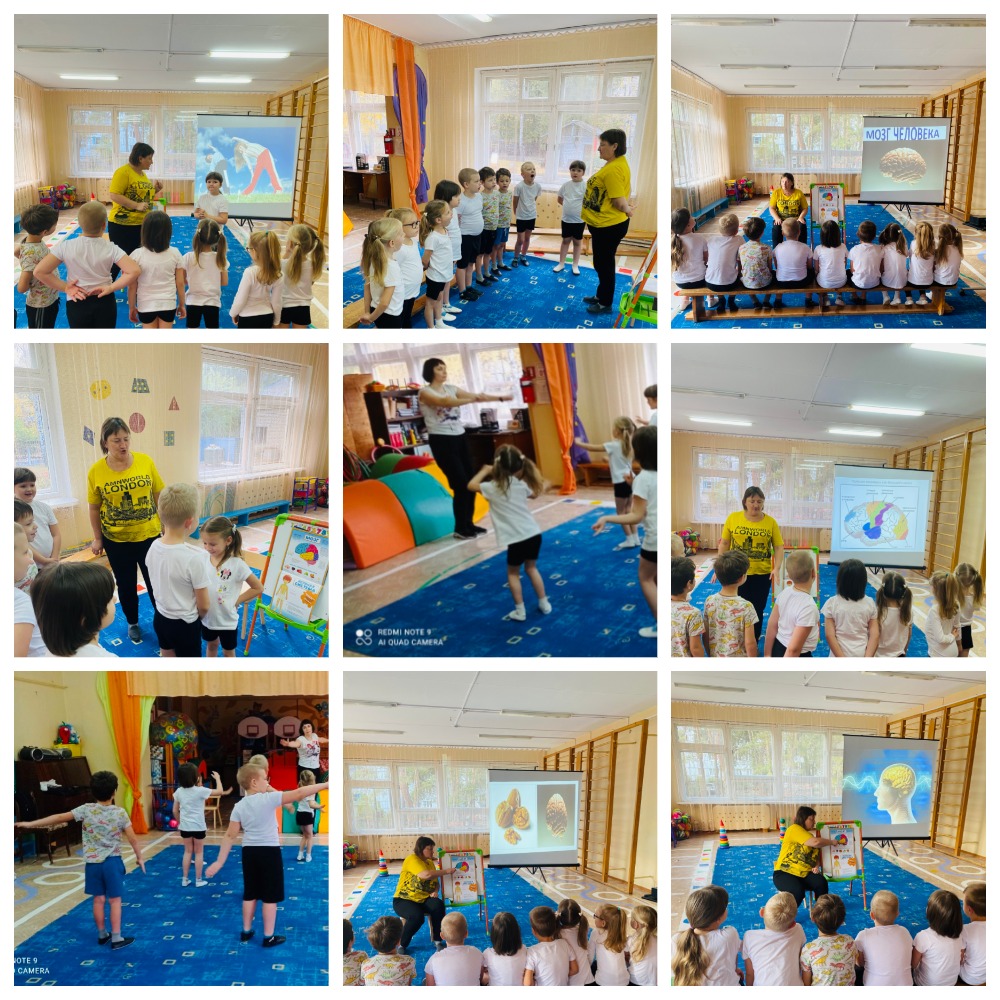 